Winkelstufen mit KontraststreifenPos. 1		Winkelstufen Liefern und Verlegen von Betonwinkelstufen mit garantierter Frost- und Tausalzbeständigkeit von 5 Jahren,  ansonsten Güteeigenschaften nach DIN EN 13198:Winkelstufen gemäß Plan Nr. … auf Unterbau / Unterkonstruktion nach                     Plan Nr. … auf Mörtelstreifen, Dicke 3 – 5 cm, aus drainagefähigem Mörtel zwängungsfrei verlegen. Unterseite der Stufen im Bereich der Mörtelstreifen mit Haftbrücke versehen. Verlegung mit Lagerfuge, 0,5 bis 1 cm breit sowie mit 0,5 cm breiten Stoßfugen.DIN 18333 ist zu beachten.Kontraststreifen gemäß den Richtlinien Modul 813.0205 der Bahn AG aus Natursteinvorsatz in sandgestrahlter Oberfläche. Fabrikat „Kronimus Winkelstufen, Oberflächenausführung: Stufe: Krobas Nr. 002 sandgestrahltKontraststreifen: Gingen Nr. 437 sandgestrahlt“Stufe:					Kontraststreifen:	Länge: ....................... cm 		Länge wie Stufe		Breite: ....................... cm		Breite:	  8 cmHöhe:   ………………. cm 		Höhe:   5 cm					m ...............; €/m ...............; € ...............Pos. 2	ZulageZulage für das Bearbeiten der KöpfeSt. ...............; €/St. ...............; € ...............Andere Oberflächenkombinationen auf AnfrageRutschhemmung siehe Liste mögliche OberflächenausführungenKontrastwerte siehe Liste 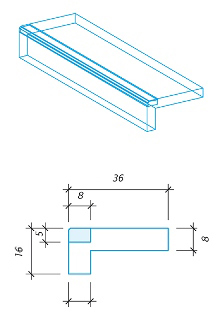 LiefernachweisKronimus AG Betonsteinwerke76473 Iffezheim79258 HartheimKronimus GmbH & Co. KG Betonsteinwerk74076 Heilbronnvertrieb@kronimus.dewww.kronimus.de